PM Höstserien 2, 15/10-2017Samling: Marahällan, Vännäs. Parkering vid Englunds såg. 400m till TC vid IOGT gården. https://kartor.eniro.se/m/4Tgas Klasser: D21, H21, ÖM1, ÖM3, ÖM5, ÖM8. Anmälan: Helst via Eventor, för planering av kartor. Går även bra på plats så länge kartorna räcker. Start: Första start 11.00 lottad startlista i HD21. ÖM-klasserna kan starta mellan 11.00 och 11.45. Start 1 ÖM1, ÖM3, ÖM5 Vid TC. Start 2 H21, D21, ÖM8. 800 m OBS! Startstämpling, självservering vid start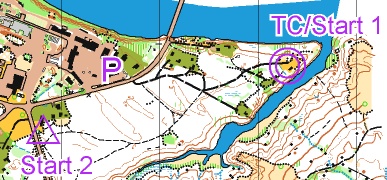 Karta: Marahällan Skala 1:10000, ritad 2016-17Banlängder: H21 4,6 km, D21 3,6 km. ÖM1 1,9 km Vit, ÖM3 2,1 km Gul, ÖM5 2,8 km Orange, ÖM8 3,6 km Svart. Sportident: Tidtagning med Sportident. Hyrbrickor finns.Korvgrillning och fika vid TC Serietabell: Alla fyra deltävlingar räknas. Poäng på samma vis som i Martinsons Cup: 25-23-21-20-…-5. Kontakt Pär Norén: 070-637 32 12 VÄLMOMNA! Vännäs OK